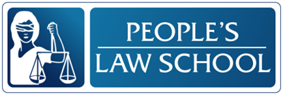 Fundamentals 
of the LawListening Package 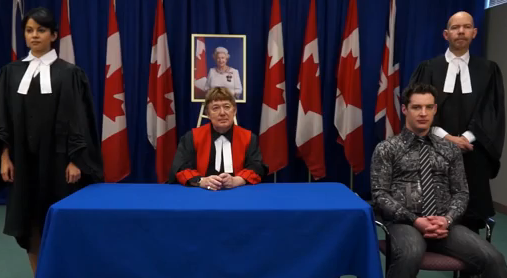 Listening PackageFundamentals of the Law Lesson Objectives Identify constitutional rights and freedoms Identify social and civic responsibilitiesKnow where to find more information about the fundamentals of Canadian lawInstructions for the TeacherThis listening package supports the video available in the Law-Related ESL Lessons Module: Fundamentals of the Law available at www.wiki.clicklaw.bc.ca. The following listening tasks have been modelled on the CLB 7-10 Exit Assessment Tasks that CLB 7/8 students take to progress or exit their programs. You may choose to use the tasks in a variety of ways:As a practice testdo not allow dictionaries or other supportsgive each student a copy of the listening taskread the instructionsplay the video twice through without stopping, pausing for 30 seconds between viewing gather the tests and score them As listening skills developmentgenerate interest and activate prior knowledgeset a gist task (Who? Relationship? Mood?)watch, confer with small groupswatch, stop, predict, confirmgive listening tasks (below)watch, confer with small groupsdiscuss content of videosrole play a related workplace situationAs self-studyassign as in-class, online or at home workVideo ScriptRob: Hi, I’m Rob McAninch, Director of Justice Theatre at the People’s Law School. One of my jobs as the director is to play the judge in live theatre performances. I’m here today to introduce you to some of the people you would meet in the court room and let them tell you what they do. Camera moves to Actor 1 - ProsecutorActor 1: My name is Gerry South, I am the Crown prosecutor. It is my role to present the evidence against the person on trial to the jury. In a Canadian criminal trial, it is up the Crown Prosecutor to prove the guilt of the accused beyond a reasonable doubt.  Camera moves to Actor 2 – DefenseActor 2: I’m Zara Daroni, I am the defense lawyer for the accused, he is charged with the crime of assault.  My role is to make sure the accused receives a fair trial.  Since the Crown Prosecutor must prove guilt beyond a reasonable doubt, I will question whether the evidence provided does prove the guilt of the accused.  If I have evidence which can demonstrate the innocence of the accused, I will present that evidence.Camera moves to Actor 3 - WitnessActor 3: My name is Michael and I’m the witness in the courtroom today. I’m here to testify for my friend. It is my responsibility to tell the court what I know about the events that occurred.  Before I give testimony, I must swear to tell the truth, the whole truth and nothing but the truth. In Canada it is a lie when giving evidence during a trial.Rob: A Crown Prosecutor, the Defense, the Accused and a Witness. We all have an important role to play in a Canadian trial.   My job as Judge, is to make sure that the rules of the law are followed during the trial and I will decide the punishment if the accused is found guilty. It will be up the jury to hear the evidence and it will be up the jury to decide the verdict. If we are going to have a verdict all 12 members of the jury must agree.  You may come into the courtroom as a visitor, a witness or the accused. If you are visitor come in and take a seat. Be sure to be quiet so you won’t disrupt the trial.  If you are a witness, you must wait out in the courtroom lobby until you are called in when it’s your turn to give evidence.  If you are the accused, you will in the courtroom during entire time the trial.Listening Tasks Fundamentals of the Law: An Orientation to the CourtsTASK A You will watch a video featuring the main people you would meet in a courtroom. You will watch the video twice. As you watch, answer the questions. You have 30 seconds to read the questions before you listen.QuestionsWhat are the main roles mentioned in the video? ______________________________________________________________________________________________________________________________________________________What does the crown prosecutor do?Defends the person on trial.Attempts to prove the person on trial is guilty.Decides on the punishment for the accused.The defense lawyer __________________________.sits in the prisoner’s box during the trial. chooses the jury members.questions the evidence of the crown prosecutor.The judge makes sure __________________. the jury members are welcomed.the rules of the law are followed.the visitors have clear instructions.The ________ decides the punishment for the accused.crown prosecutorjuryjudge______ of the members of the jury must agree before a verdict can be reached.The majorityAll More than 50 %TASK B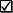 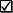 Listening Tasks: Answer KeyTASK A QuestionsWhat are the main roles that are mentioned in the video? ___________________________________judge, crown prosecutor, defense lawyer, witness, jury_____________________What does the crown prosecutor do?Defends the person on trial.Attempts to prove the person on trial is guilty.Decides on the punishment for the accused.The defense lawyer __________________________.  sits in the prisoner’s box during the trial. chooses the jury members.questions the evidence of the crown prosecutor.The judge makes sure __________________. the jury members are welcomed.the rules of the law are followed.the visitors have clear instructions.The ________ decides the punishment for the accused.crown prosecutorjuryjudge______ of the members of the jury must agree before a verdict can be reached.The majorityAll More than 50 %TASK Bjudgecrown prosecutordefense lawyerwitnessjurydefends the accuseddecides on the punishment for the accusedtries to prove the accused guiltymakes sure the accused gets a fair trialtells the court what he/she knows about the caselistens to all of the evidence in order to make a decision about the casepresents all evidence that proves the accused is innocentdiscusses the case and comes to an agreement on whether or not the accused is guiltyswears to tell the truth makes sure the jury understands instructionswaits in the lobby until called in makes sure the rules of the law are followed during the trialjudgecrown prosecutordefense lawyerwitnessjurydefends the accused√decides on the punishment for the accused√tries to prove the accused guilty√makes sure the accused gets a fair trial√tells the court what he/she knows about the case√listens to all of the evidence in order to make a decision about the case√presents all evidence that proves the accused is innocent√discusses the case and comes to an agreement on whether or not the accused is guilty√swears to tell the truth √makes sure the jury understands instructions√waits in the lobby until called in √makes sure the rules of the law are followed during the trial√